Clinical Mental Health Counseling Program Evaluation Summary2019-2020 Academic Year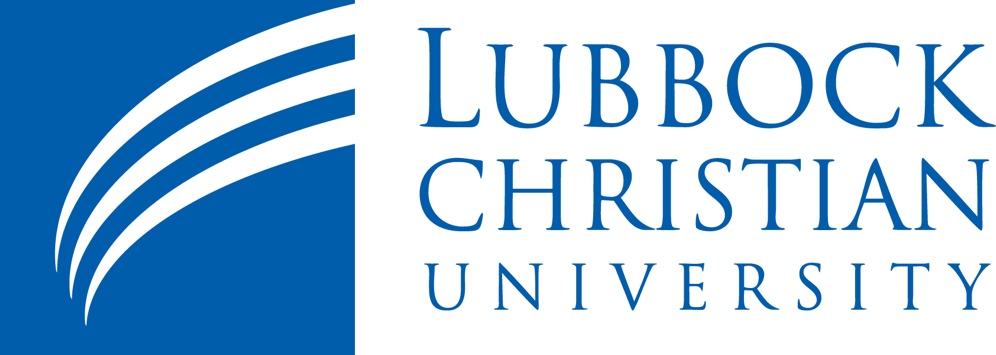 Department of Psychology and CounselingMaster of Science in Clinical Mental Health Counseling5601 19th Street, Suite #102Lubbock, Texas 794071-806-720-7848Logic Model for the CMHC 3-year Plan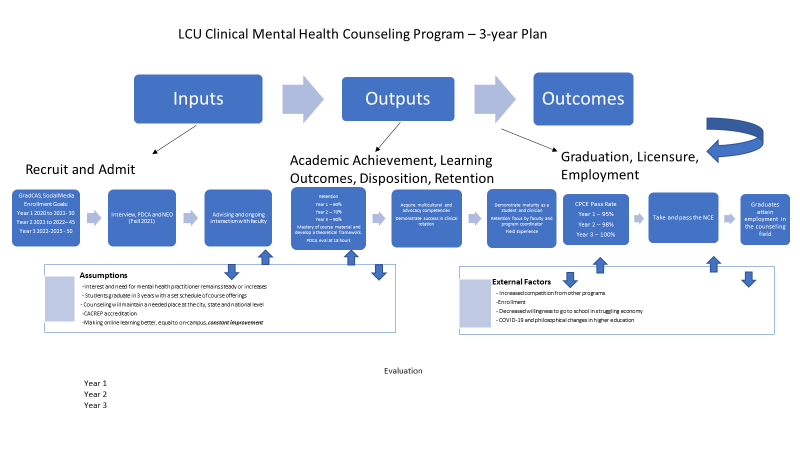 Current Student PopulationPDCA – Faculty EvaluationsFaculty teaching Internship I and Internship II evaluate student dispositions using the PDCA. The results of the PDCA across all faculty ratings was a mean of  4.77 out 0f 5. Overall, student disposition falls into the above average range. Faculty and Supervisor Continuing EducationEach Spring, the Department of Psychology and Counseling offers the Healthy Families Conference at Lubbock Christian University. The conference presenters offer continuing education unites in ethics, current practice and trends in the community. The conference presenters are qualified to over CEUs for site supervisors, faculty supervisors, and practitioners.Counselor Preparation Comprehensive Examination (CPCE) Scores98% passingASSESSMENT FINDINGSProgram Strengths (Highest areas found in data)The counseling program at LCU consistently has CPCE scores above the National Average. The lower areas are above the national average as well. The full-time faculty have past and current clinical experience as mental health professionals in agencies or private practice. The student-teacher ratio is mentioned in the current and alumni comments as being a strength.Pursuing CACREP accreditation. Program Weaknesses Communication was mentioned in the alumni and current student survey. Continuity between the course schedule and the class itself. Lack of diversity in student body. Address counseling individuals with special needs consistently throughout the program. Areas of Improvement The overall quality of applicant has improved, likely due to the decision to remove Conditional Acceptance as an option for applicants who may not be a good fit for the program. Teaching assessment in counseling is a challenge, but the faculty who teach the course continue to add elements of real-world application to the course. Counseling research was added to the Fall schedule as a 16-week course, due to low scores on the CPCE and includes a more in-depth treatment of program evaluation and quantitative methods. Early in the Master’s in Counseling history, Multicultural Counseling was not required. Since adding the course to the program requirements, we have seen improvement on our CPCE scores for Multicultural Counseling and positive results in our students as well. Introduction to Mental Health Counseling and Advanced Techniques were added to the curriculum. For interviews and gatekeeping, we have started using the Professional Dispositions Competency Assessment as an additional data point for interviews, personal improvement plans and evaluations. Retention and recruiting2019-2020 AdmissionsAdmitted and Enrolled: 22Average GPA: 3.59Row LabelsCount of Ethnic Group23.08%(Blank)Asian23.08%Black or African American57.69%Hispanic913.85%Nonresident Alien23.08%Not Specified11.54%White4467.69%Grand Total65Current PPR Reviews completed over First 18 hours and clinical semestersCurrent PPR Reviews completed over First 18 hours and clinical semestersCurrent PPR Reviews completed over First 18 hours and clinical semestersCurrent PPR Reviews completed over First 18 hours and clinical semestersStudent GenderNPIP DevelopedNo PIP NeededMale312Female35530 Past Site Supervisor Ratings for Students Past Site Supervisor Ratings for Students Past Site Supervisor Ratings for Students Past Site Supervisor Ratings for Students Past Site Supervisor Ratings for Students Past Site Supervisor Ratings for Students Past Site Supervisor Ratings for StudentsYearNCommunication Skills and AbilitiesProfessional ResponsibilityCompetenceMaturityIntegrity2018-2019511.941.981.971.991.982016-201741.822222015-201671.922222014-201531.922222013-2014722222